G	VAKGEBIEDEN: Waar heb je interesse voor?Sommigen hebben al een profiel of keuzevak gekozen, anderen nog niet. Voor iedereen geldt dat je in het vervolgonderwijs te maken krijgt met beroepsrichtingen.De meest voorkomende beroepsrichtingen staan in het onderstaand overzicht genoemd.In onderstaand overzicht kun je je voorkeuren (minimaal drie en maximaal vijf) aankruisen.administratiehandel en verkooptoerismeuiterlijke verzorginghorecavoedingsmiddelengrond-, weg- en wegenbouwbouwmetaalelektrotechniekinstallatietechnieklaboratoriumprocestechniekvoertuigentechniekzee-, lucht- of wegtransportgezondheidszorgmuziek, kunst en cultuursociale dienstverlening en welzijnmilieubeveiliging en uniform beroepensportinformatica / ICTonderwijshoutlogistiekgroen en agrarischmode en textiel__________________________________________________Noteer waarom je voor de aangekruiste beroepsrichtingen gekozen hebt.Ik kies voor deze beroepsrichtingen, omdat:____________________________________________________________________________________________________________________________________________________________________________________________________________________________________Heb je al ervaringen in deze beroepsrichtingen (baantje, stage, school)?                  JA   /   NEEAls dat zo is, schrijf dan op wat je gedaan hebt.____________________________________________________________________________________________________________________________________________________________________________________________________________________________________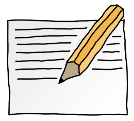 OPDRACHT 1.24